Ashiqu Ashiqu-393133@2freemail.com CAREER OBJECTIVE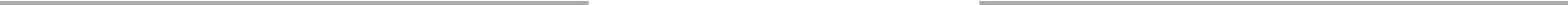 To be part of company growth so that I could have exposure and bring laurels to the organization.I here by declare that the above particulars are true to the best of my knowiedge and belief.Ashiqu EXPERIENCEFrom: Jan-2017EXPERIENCEFrom: Jan-2017Worked as NDT QUALITY TECHNICIAN Worked as NDT QUALITY TECHNICIAN Worked as NDT QUALITY TECHNICIAN at Chennai 2018at Chennai 2018at Chennai 2018Worked as Warehouse Supervisor at Bangalore, indiaWorked as Warehouse Supervisor at Bangalore, indiaWorked as Warehouse Supervisor at Bangalore, indiaEDUCATIONEDUCATIONDegree/CourseInstitute/CollegeInstitute/CollegeUniversity/BoardUniversity/BoardUniversity/BoardUniversity/BoardPercentage/Year of PassingDegree/CourseInstitute/CollegeInstitute/CollegeUniversity/BoardUniversity/BoardUniversity/BoardUniversity/BoardCGPAYear of PassingCGPADIPLOMA INNORTH EASTNORTH EASTNORTH EASTDIPLOMA INQUILON INSTITUTEQUILON INSTITUTEFRONTIERFRONTIERFRONTIER6.682017AUTOMOBILEQUILON INSTITUTEQUILON INSTITUTEFRONTIERFRONTIERFRONTIER6.682017AUTOMOBILEOF TECHNOLOGYOF TECHNOLOGYTECHNICALTECHNICALTECHNICAL6.682017ENGINEERINGOF TECHNOLOGYOF TECHNOLOGYTECHNICALTECHNICALTECHNICALENGINEERINGUNIVERSITYUNIVERSITYUNIVERSITYUNIVERSITYUNIVERSITYUNIVERSITYCOLLEGE OFCOLLEGE OFKERALA BOARDKERALA BOARDKERALA BOARDPLUS TWOCOLLEGE OFCOLLEGE OFOF HIGHEROF HIGHEROF HIGHER75 %2015PLUS TWOENGLISHENGLISHOF HIGHEROF HIGHEROF HIGHER75 %2015ENGLISHENGLISHSECONDARYSECONDARYSECONDARYSECONDARYSECONDARYSECONDARYGOVERNMENTGOVERNMENTKERALA BOARDKERALA BOARDKERALA BOARDS S L CMODEL H S S,MODEL H S S,OF PUBLICOF PUBLICOF PUBLIC80.6 %2013KARUNAGAPPALLYKARUNAGAPPALLYEXAMINATIONSEXAMINATIONSEXAMINATIONSPERSONAL DETAILSPERSONAL DETAILSPERSONAL DETAILSPERSONAL DETAILSPERSONAL DETAILSPERSONAL DETAILSPERSONAL DETAILSPERSONAL DETAILSPERSONAL DETAILSPERSONAL DETAILSPERSONAL DETAILSPERSONAL DETAILSPERSONAL DETAILSPERSONAL DETAILSDate of BirthDate of BirthDate of Birth02-11-199602-11-1996GenderGenderGenderMaleMaleNationalityNationalityNationalityIndianIndianMarital StatusMarital StatusMarital StatusSingleSingleLanguages KnownLanguages KnownLanguages KnownEnglish, Hindi, Arabic & MalayalamEnglish, Hindi, Arabic & MalayalamEnglish, Hindi, Arabic & MalayalamEnglish, Hindi, Arabic & MalayalamEnglish, Hindi, Arabic & MalayalamEnglish, Hindi, Arabic & MalayalamEnglish, Hindi, Arabic & MalayalamEnglish, Hindi, Arabic & MalayalamDECLARATIONDECLARATIONDECLARATIONDECLARATIONDECLARATIONDECLARATION